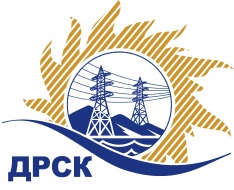 Акционерное Общество«Дальневосточная распределительная сетевая  компания»ПРОТОКОЛ №729/МЭ-РЗакупочной комиссии по рассмотрению предложений по открытому электронному запросу предложений на право заключения договора на поставку «Страховочные привязи» для нужд филиала АО «ДРСК» «Приморские электрические сети».  Закупка 2665  раздел 4.2. ГКПЗ 2016ПРИСУТСТВОВАЛИ: члены постоянно действующей Закупочной комиссии АО «ДРСК»  2-го уровня.ВОПРОСЫ, ВЫНОСИМЫЕ НА РАССМОТРЕНИЕ ЗАКУПОЧНОЙ КОМИССИИ: О  рассмотрении результатов оценки заявок Участников.Об отклонении заявки ООО «Восток-Сервис-Амур». О признании заявок соответствующими условиям запроса предложений.О предварительной ранжировке предложений.О проведении переторжки.РЕШИЛИ:По вопросу № 1Признать объем полученной информации достаточным для принятия решения.Утвердить цены, полученные на процедуре вскрытия конвертов с заявками участников открытого запроса предложений.По вопросу № 2          Отклонить заявку Участника ООО «Восток-Сервис-Амур» (680009, г. Хабаровск, пр. 60 лет Октября, 190)  от дальнейшего рассмотрения на основании п.2.8.2.7 Документации о закупке.По вопросу № 3          Признать заявки ООО "ДОМИНАНТА" (603000, г. Нижний Новгород, Переулок Холодный, дом 9, офис П1),  ООО "Техноавиа-Хабаровск" (680014, г. Хабаровск, Восточное шоссе, 14б), ООО "САМОСПАС" (125481, г. Москва, ул. Свободы, д. 87, кв. 49)  удовлетворяющими по существу условиям Документации о закупке и принять их к дальнейшему рассмотрению.           По вопросу № 4Утвердить предварительную ранжировку предложений Участников: В соответствии с требованиями и условиями, предусмотренными Извещением о закупке и Документацией о закупке, предлагается предварительно ранжировать заявки следующим образом: По вопросу № 51. Провести переторжку. 2. Допустить к участию в переторжке заявки следующих участников: ООО "ДОМИНАНТА" (603000, г. Нижний Новгород, Переулок Холодный, дом 9, офис П1),  ООО "Техноавиа-Хабаровск" (680014, г. Хабаровск, Восточное шоссе, 14б), ООО "САМОСПАС" (125481, г. Москва, ул. Свободы, д. 87, кв. 49). 3. Определить форму переторжки: заочная.4. Назначить переторжку на 03.10.2016 в 14:00 час. (благовещенского времени).5. Место проведения переторжки: ЭТП b2b-energo.6. Ответственному секретарю Закупочной комиссии уведомить участников, приглашенных к участию в переторжке, о принятом комиссией решении.г. Благовещенск_ «30»  сентября  2016 г.№Наименование участника и его адресПредмет заявки на участие в запросе предложений1ООО "ДОМИНАНТА"603000, г. Нижний Новгород, Переулок Холодный, дом 9, офис П1Цена: 1 161 400,00 руб. с НДС(цена без НДС: 984 237,29 руб.)2ООО "Техноавиа-Хабаровск" 680014, г. Хабаровск, Восточное шоссе. 14бЦена: 1 170 719,00 руб. с НДС(цена без НДС: 992 134,75 руб.)3ООО "САМОСПАС"125481, г. Москва, ул. Свободы, д. 87, кв. 49Цена: 1 199 529,00 руб. с НДС(цена без НДС: 1 016 550,00 руб.)4ООО «Восток-Сервис-Амур» 680009, г. Хабаровск, пр. 60 лет Октября, 190Цена: 1 426 178,68 руб. с НДС (цена без НДС: 1 208 626,00 руб.)Основания для отклоненияФ.И.О. экспертаСтоимость заявки участника превышает установленную начальную (максимальную) цену договора (цену лота), что не соответствует п. 4.2.7.  Документации о закупке.Елисеева М.Г.Место в предваритель-ной ранжировкеНаименование участника и его адресЦена предложения на участие в закупке без НДС, руб.Балл по неценовой предпочтительности1 местоООО "ДОМИНАНТА"603000, г. Нижний Новгород, Переулок Холодный, дом 9, офис П1984 237,29 4,12 местоООО "САМОСПАС"125481, г. Москва, ул. Свободы, д. 87, кв. 491 016 550,00 2,93 местоООО "Техноавиа-Хабаровск" 680014, г. Хабаровск, Восточное шоссе. 14б992 134,75 2,1Ответственный секретарь Закупочной комиссии  2 уровня АО «ДРСК»________________________________________М.Г. ЕлисееваИсп.Чуясова Е.Г.Тел.397-268Исп.Чуясова Е.Г.Тел.397-268